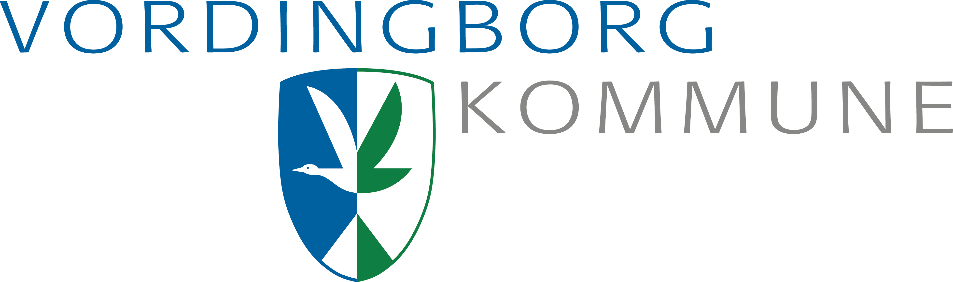 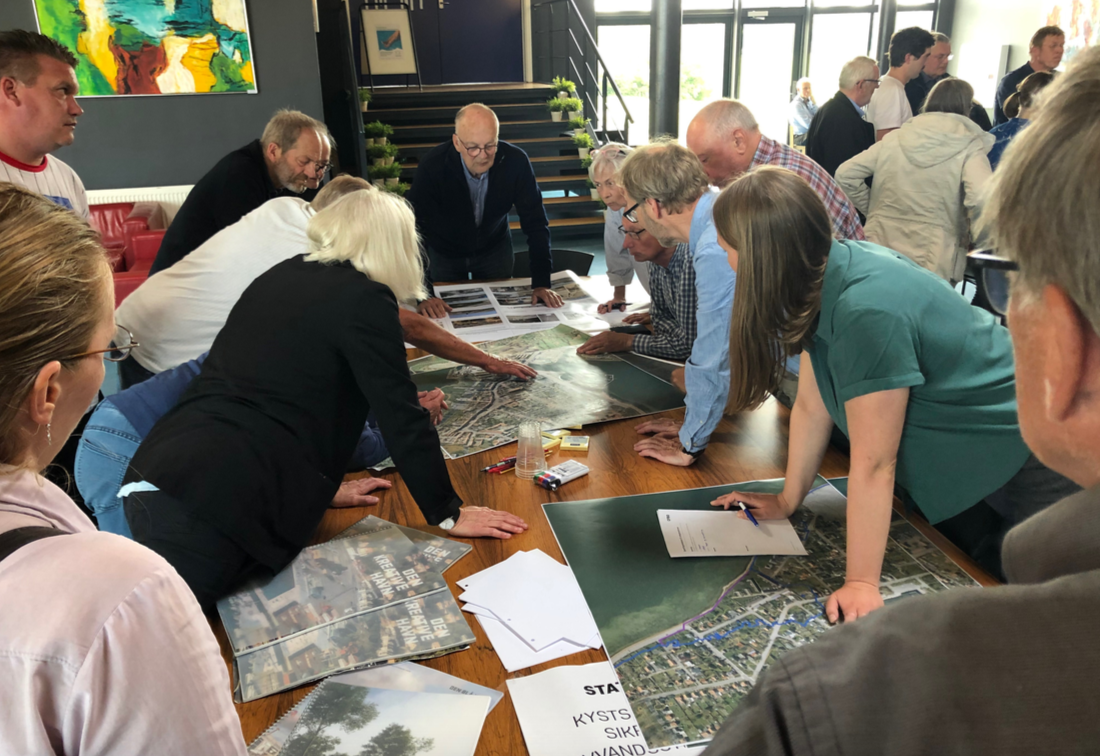 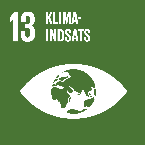 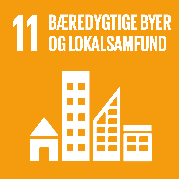 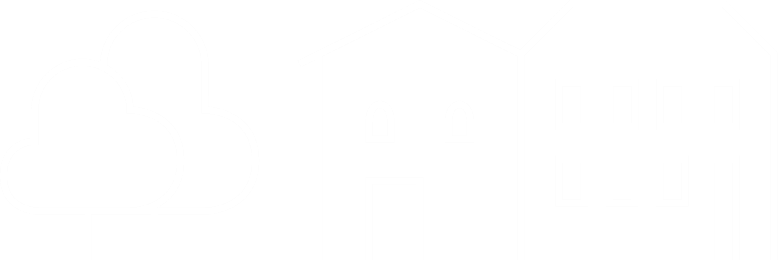 Afdeling for Plan og Byvordingborg.dk